CONTACT INFORMATIONMembership Office Program registration, membership & general information  Phone: 	416-487-6717Fax:	416-487-6789gac@glendon.yorku.caReception Desk Squash/Tennis court and Cycle class reservations  416-487-6740Office Staff: DirectorLouizandre Dauphin416-736-2100, ext. 88349ldauphin@glendon.yorku.ca Assistant Director and Racquets Professional  Aaron Rodrigues416-736-2100, ext. 88344 racquets@glendon.yorku.caMember Services CoordinatorTodd Rietschin416-736-2100, ext. 88349trietschin@glendon.yorku.caAquatics Supervisor Scarlett Farquhar 416-736-2100, ext. 88555 aquatics@glendon.yorku.caFitness Coordinator Diane Edwards 416-736-2100, ext. 88229 fitness@glendon.yorku.caAdministrative Assistant Nimat Syriani 416-736-2100, ext. 88348 nsyriani@glendon.yorku.caClient Service Representative and Facility Rentals Amber Rosen416-736-2100, ext. 88343amberr@glendon.yorku.caFor rentals please email: rentals@glendon.yorku.ca HOURSCLUB HOURS OF OPERATION 2016-17Monday to Friday 		6:00 am - 10:30 pmSaturday & Sunday 		7:30 am - 6:00 pmPlease note that all areas related to the facility will close at the above indicated times.  We kindly ask that all members be prepared to exit the building no later than 30 minutes after closing.  OFFICE HOURS 2016-17SEPTEMBER TO JUNEMonday to Friday	8:30 am – 4:30 pm Saturday		8:30 am – 1:30pmSunday 		Closed Please note:  The office will be closed on Saturdays over statutory holiday weekends as well as the York University Winter Closure.JULY & AUGUSTMonday - Thursday		8:30 am – 4:30 pmFriday				8:30 am - 3:30 pm  Saturday			8:30 am – 1:30 pmSunday				Closed HOLIDAY HOURS & SERVICE Please note:  The Pool will be closed for annual cleaning and maintenance from Monday, August 28  – Tuesday, September 12, 2018 inclusive. The Pool will re-open on Wednesday, September 13, 208.. REGISTRATION INFORMATIONGUARANTEED PROGRAMS WITH MINIMUM REGISTRATIONWhile we hope to offer all of the children/youth and adult programs listed in this brochure, we will do so, provided that the pre-set minimum for each program is met. Programs that do not meet the minimum requirement may be cancelled or may still be offered at the discretion of the GAC management. We will also continue to offer specialty programs as needed and will advertise these on an individual basis. If there is a program that you would like to see but is not listed in our brochure, please direct your request to the appropriate manager (see “Contact Information” on page 1 for a complete listing of names, phone numbers and e-mail addresses).PAYMENT MADE EASYIf you are a GAC member, you may register in person or by phone.  Please have the program name, session dates and time and your credit card number with expiry date ready.  Five easy ways to pay: cash, debit, Visa, MasterCard, cheque (GAC members only)If you are not a GAC member and you wish to register for any of the programs listed in this brochure, you must fill out a Non-Member Registration Form, available in person or by email. Once we have your 2016-2017 form and we have your signature and credit card number on file, you may phone in any future registrations for the remainder of the year. Please Note:The ANNUAL MEMBER rate is a preferred rate and is applicable to those members who hold an annual membership, current at the time of registration and for the duration of the program. The ANNUAL MEMBER rate is also the rate offered to children of York Student members.  OTHER is the rate that is applicable to monthly members and non-members.Prices quoted in this brochure do not include applicable taxes.  These will be added at the time of registration.  CANCELLATIONS / REFUNDS The Glendon Athletic Club reserves the right to change or modify class dates and times as required.  Registered participants will be notified by phone of any such changes.All requests for refunds will be subject to a $ 25 administrative fee.  The amount for any class attended will also be taken off of the total amount refunded.A $40 administrative fee will be charged for all returned cheques (NSF) and for all credit card charge backs. Full refunds will be issued for any program cancelled by the GAC. ASSUMPTION OF RISKAll participants are expected to recognize and accept the inherent risks of their activity. The Glendon Athletic Club and York University do not accept responsibility for injuries sustained by persons participating in our programs or using our club facilities or equipment.  Each participant is personally responsible for obtaining and maintaining coverage under a recognized health insurance plan. BROCHURE INFORMATIONWhile every attempt is made to ensure that all information in this brochure is correct at the time of printing, the Glendon Athletic Club reserves the right to amend any information relating to our programs, prices, days and/or hours.  Wherever possible, we will communicate such modifications through building notices and e-mails. MEMBERSHIP INFORMATIONFor membership rate information and general inquiries, please contact the Membership Ofﬁce at 416-487-6717 or email us at: gac@glendon.yorku.caMEMBERSHIP CATEGORIESYORK UNIVERSITY STUDENT MEMBERSHIPIn-session York University students may purchase a membership for $20, valid from September 1, 2016 to August 31, 2017. Students must register at our office by presenting their current YU card.  FACULTY/STAFF MEMBERSHIP
York University Faculty/Staff may purchase an annual membership for themselves and members of their family, and must provide proof of employment at the time of purchase.  ALUMNI MEMBERSHIP
York Alumni (defined as having graduated from York) may purchase either a monthly/annual membership at a discounted rate for themselves and members of their immediate family. An alumni card must be presented at the time of purchase. To obtain a York Alumni card, contact the Alumni Affairs Office of York University or visit http://alumniandfriends.yorku.ca/benefits/alumni-card/  YOUNG ADULT MEMBERSHIP
Persons 18 to 24 years of age may purchase a monthly/annual membership at a competitive rate.COMMUNITY MEMBERSHIP 
Persons 25 to 64 years of age may purchase a monthly/annual membership at a competitive rate for themselves and/or members of the family. SENIOR MEMBERSHIP
Persons 65 years and older may purchase a monthly/annual membership at a discounted rate.  MEMBERSHIP ADD-ONSSPOUSE – residing at the same address as the Primary member; must provide proof of residence at time of purchase.YOUTH – 13 to 24 years, residing at the same address as the Primary member; is issued his/her own membership card and may bring a guest (guest fees applicable). Please Note: We do not prorate the Youth membership – inquire at the Membership Office for details.CHILD – 12 years and under, added to the membership free of charge; must be accompanied and supervised by a carded member at all times while in the club.  LOCKER RENTAL – full and half-size lockers may be rented, upon availability (with the exception of monthly members).  Day-use lockers are available and may be used but must be cleared before leaving the club.  All day-use lockers are clearly marked.   PARKING – monthly or annual passes available to Alumni, Community, Senior and Young Adult members only.  All York students, Staff and Faculty must purchase their pass directly through the Parking Office.MEMBERSHIP BONUSESTowel Service is included in all memberships New annual members (13 years +) are entitled to a free Exercise Consultation. Please contact our Fitness Coordinator at 416-736-2100 ext. 88229 or fitness@glendon.yorku.ca to book an appointment.New and renewing annual Primary and Spousal members will receive two complimentary guest passes, provided that the membership is renewed before it expires. MEMBERSHIP DETAILSMemberships are non-transferable and non-refundable (except where prohibited by law).All members are asked to scan their valid membership card each time they enter the club.In the event that a membership card is lost, a replacement fee of $ 5 will be charged to produce a new one. Members may bring two guests per visit to the club.  Members must accompany their guests into the club. Guest passes may be purchased at Reception.  Guest fees are $ 10 for 13 years and over (no charge for guests 12 years and under).  Membership to the GAC is a privilege that may be modified or revoked for cause, as determined by GAC management.FACILITY INFORMATIONCHANGE ROOMSChildren under seven years (<7 yrs) may use the same change room as their parent, regardless of gender. Children seven years and older (7+ yrs) are required to use the change room of their own gender.  Non-members of all ages must use the change rooms located off Reception.On Saturdays, the change rooms off Reception are designated as FAMILY change rooms and are signed accordingly. The Female Room is for adult women and their children (both genders) and the Male Room is for adult men and their children (both genders).  Adults must be accompanied by a child. POOLThe pool is 25 yards long and six lanes wide and features floor-to-ceiling windows.All swims at the GAC are staffed by certified lifeguards.  You are not permitted to use the pool without a lifeguard present on deck.  To do so will result in a suspension of membership. Bathing caps are mandatory for all swimmers and are available for sale at Reception.A shower is mandatory before entering the pool.Appropriate swim attire must be worn when using the pool. Cut-off jeans are not permitted.Outdoor shoes are not permitted on deck.For sanitary reasons, children who are not toilet-trained must wear swim pants.Lengths Swim times are reserved for those members capable of and intending to swim lengths.  Kickboards, pull-buoys and hand paddles are available during Lengths Swims.Recreational Swim is an open swim period reserved for swimming with children or practicing swim skills.Family Swim times are reserved for child members and their families.  Children (12 years and under) must be directly supervised (in the water within arm’s reach) by a person 13 years or older.Lengths are not permitted during Family Swims.   Senior Swim times are reserved exclusively for those holding a GAC Senior membership.  If you are not a senior (65 yrs+) please do not attend these swims.Parents are not permitted to leave a child on deck while swimming lengths.  Spectators are asked to use the pool-viewing gallery located by the Membership Office.  Spectators are not permitted to sit on the pool deck to watch swimmers. GROUP EXERCISE ROOMThis spacious room has a sprung hardwood floor, mirrored walls and a sound system.  Group Exercise classes are restricted to participants 13 years and older.Clean athletic footwear with non-marking soles must be worn in the Group Exercise Room. 
During inclement weather, please help us keep our floors clean by not wearing your outdoor shoes into this room.  The Group Exercise Room is equipped with free weights, bands and stability balls, yoga and Pilates balls, and much more small exercise equipment – these are located in designated storage areas.  As a consideration to others, members are asked to refrain from removing equipment to use in the Stretch Room or the Weight Room.GYMNASIUMGym use is self-directed and regulated by participants.  Rental contracts take priority over casual users – gym availability can be verified at Reception or by calling the membership officeAthletic clothing and clean athletic footwear with non-marking soles must be worn.Equipment such as balls and nets are available to sign out at Reception.  You must leave your GAC membership card in exchange for any equipment borrowed.  WEIGHT ROOMThe Weight Room features a large selection of free weights, conditioning equipment, weight machines and cardio equipment.  As a consideration to others, members are asked to refrain from moving fitness equipment to the Stretch Room or the Group Ex Room.Under no circumstances are children 12 years and younger permitted to be in the Weight Room.  We kindly ask for your full cooperation with respect to this rule. Youth between the ages of 13 to 15 may access the room only with a parent or during staff-supervised hours. Members who wish to be familiarized with the use of any of the equipment should book and Exercise Consultation orientation session by contacting our Fitness Coordinator at 416-736-2100 ext. 88229 or fitness@glendon.yorku.ca There is a maximum time limit of 30 minutes on all cardio equipment during busy periods.Proper athletic clothing and clean athletic footwear must be worn. Open-toed shoes are not permitted.All dumbells are to remain in the Weight Room and as a consideration to others, members are asked to refrain from removing equipment from the Weight Room to use in the Group Exercise Room or in the Stretching/Conditioning Room. We do not allow bags of any kind in the weight room , or coats, boots ect – please leave them locked in a day-use locker.  Personal belongings (i.e. keys, towels) may be left in the storage space located at the Weight Room entrance.Please do not monopolize any of the strength training equipment, while others are waiting.Allow others to “work in” or take turns.            Yelling or grunting during heavy lifting sets will not be allowed.            Dropping and/or crashing dumbbells or heavy lifting bars with plates will not be allowedUpon finishing your sets, please remove all weight plates from the machine and return to the proper trees.Do not leave dumbells/plates on the floor.Use the sanitary wipes to wipe down the equipment after use.SQUASH & TENNIS COURTSAll GAC members have access to four international squash courts and three outdoor tennis courts. Courts may be reserved in person at Reception or by calling 416-487-6740 up to three days in advance.As a courtesy to others, courts should be cancelled a minimum of three hours in advance of playing time.Squash courts are booked for 40 minute periods and tennis courts for one-hour periods.  Protective squash eyewear is strongly recommended for adults and is mandatory for everyone under 18 years of age.Athletic clothing and clean athletic footwear must be worn. Non-marking soles are required on both the squash and tennis courts.Double bookings are not allowed. Members may not reserve a court for more than one booking period at a time. Only one court of the same type may be booked per day.All children 12 years and younger must be supervised by a parent at all times.Tennis courts are kept locked when not in use. The key must be retrieved from and returned to Reception.Squash and tennis balls are available for purchase at Reception.The tennis courts close in conjunction with the building hours.BADMINTON COURTSThe Large Gymnasium can hold four badminton courts. Call Reception at 416-487-6740 for gym availability. CYCLE STUDIOThe Cycle Studio is equipped with 20 Schwinn Bikes with Power Consoles. All GAC members are entitled to one-day advance booking privileges. Bikes may be reserved by calling Reception at 416-487-6740. Guests of members may be booked on the same day only. Regular guest fees apply. Cycle classes are restricted to participants 13 years and older.BOXING STUDIOThe boxing studio is equipped with four heavy bags, one speed bag, and mirrors. Gloves may be borrowed at Reception but for hygienic reasons, it is advised that you purchase your own hand wraps. The space will be accessible during building hours (when not in use for personal training sessions).STRETCHING / CONDITIONING ROOM The Stretching/Conditioning Room is equipped with mirrors, mats, stability balls, medicine balls and a stretch machine. It also features music specially programmed for this area. Please note that dumbells are not allowed in this space.  As a consideration to others, members are asked to refrain from bringing equipment from the Weight Room into the Stretching/Conditioning Room. GOLF DRIVING RANGE The indoor golf driving range is available for use by members during regular club hours.  There are two practice tees which are divided by a mesh curtain. Clubs and balls are available at Reception. RENTAL SERVICESFor rental of the field, gym, pool, cycle studio, cricket pitch, baseball diamond, group exercise room, boxing studio, or tennis and squash courts, call 416-487-6717 or e-mail rentals@glendon.yorku.caGYM RENTALReserve your private use of our Gymnasium, complete with change rooms, showers and lockers. The GAC gym is 108’ by 72’. Rental includes one hour in the gymnasium plus the use of equipment such as balls and nets, available from the Reception desk. Cost: $ 86 for GAC members; $ 95 for non-members POOL RENTALReserve your private use of our Pool facilities, complete with change rooms, showers and lockers.  Pool toys are provided.  Bathing caps are mandatory for all swimmers.  Caps are not provided but are available for purchase at Reception.  Rental includes one hour in the pool with one lifeguard and up to 15 swimmers.  For parties with more than 15 swimmers, a second lifeguard is required (additional fee of $ 20 applies).Cost:		$ 120 for GAC members; $ 150 for non-members (plus applicable taxes)Availability:  	Sundays, 11:00 am – 12:00 pm (September to June)		Saturdays, Sundays from 10:00 am – 11:00 am (July and August)CYCLE STUDIO RENTALEnjoy our brand-new Schwinn AC Performance Plus bikes with Carbon Blue and MPower technology. We have 20 bikes plus one instructor bike. Rental includes use of the space and equipment. Renters must have a certified instructor present. We can arrange service with our certified instructors for an additional fee.Cost: $ 200 first hour, $100 for additional consecutive hoursPRIVATE LESSONSPERSONAL TRAININGFor members only – private or semi-private personalized fitness training with a certified trainer.  To book a trainer, contact the Fitness Coordinator at 416-736-2100 ext. 88229 or e-mail ﬁtness@glendon.yorku.ca  PRIVATE SWIM LESSONSFor GAC members only - private instruction during scheduled pool times. You may choose either half hour (30 minutes) or 1 hour sessions.  To book an instructor, contact the Aquatics Supervisor at aquatics@glendon.yorku.ca SQUASH AND TENNIS INSTRUCTIONFor GAC members only – private or semi-private lessons with a certified racquets professional.  To book a lesson, contact the Racquets Pro at 416-736-2100 ext. 88344 or e-mail racquets@glendon.yorku.caRates and additional information for the above services are available in the applicable sections below. YORK STUDENT MEMBERSHIP INFORMATIONSTUDENT MEMBERSHIP TO THE GAC includes:use of all of the club facilities (pool, gym, weight room, squash/tennis/badminton courts, boxing studio, Group Cycling and Group Exercise classes, sports field, etc.)reduced pricing on all paid programs (Bronze Medallion, Bronze Cross, Personal Training, Boxing, Karate, Masters Swim, Learn to Swim, Stroke Improvement, etc.)free towel servicefree weight room orientationfree student squash clinics/demo nightsfree participation in swim challengeemployment opportunities health and wellness benefits (relieve stress, stay in shape, be healthy)To get your membership card, bring $20 and your YU card (to confirm your student status) to the GAC Membership Office, fill out the paperwork, get your GAC photo ID and you are set to go for the year!  Memberships must be renewed each September.Membership to the GAC is a privilege that may be modified or revoked for cause, at the discretion of the GAC management.PERSONAL TRAINING We offer discounted semi-private personal training for York Student members!Whether your goal is to lose weight, rehabilitate an injury, improve athletic performance or just feel good about yourself, personal training is the right choice for you. Our trainers are nationally certified and are equipped to provide you with the appropriate exercises, intensity, enthusiasm, energy and most importantly, the tools to help you get to the next level of fitness. You will leave each session looking forward to the next!   Semi-Private:  	$30 per person for one hourTo take advantage of this great offer, contact our Fitness Coordinator at 416-736-2100 ext. 88229SELF DEFENCE FOR WOMEN – September 19, 2017: 8-10pmLearn how awareness, mind-set, physical skills and self-confidence can minimize your risk of assault. Designed by and for women, this introductory course covers the basic proactive and reactive aspects of self-defence, including both the psychological and physical elements. Instructor: Tap into the experience of Isabelle Aubert, a traditional karate teacher and self-defence instructor who has been committed to the well-being, empowerment and self-development of women for decades. Isabelle’s teaching style provides a supportive, non-competitive atmosphere, making self-defence accessible to all women.  Isabelle is able to teach in both English and French.*This class is free of charge to all York students.*For further information or to reserve your spot, contact the Fitness Coordinator, Diane Edwards, at fitness@glendon.yorku.caSWIM CHALLENGETwo sessions this year:  September to December 2017 and January to April 2018.  Students will have the opportunity to compete for bragging rights.  You will sign up (for free!), swim and record your lengths and have FUN!  All participants will be eligible for prizes and/or ribbons in the following categories:Male & Female swimmer who accumulate the most lengths each sessionTop three swimmers each monthParticipation prize for all participantsWinners will be notified by email.  All first session participants can pick up their prizes at the Membership Office in January 2018 and second session participants prizes will be mailed out in June 2018.  Event information will be posted on the pool bulletin board and on the GAC website. *For further information contact the Aquatics Supervisor, Scarlett Farquhar – aquatics@glendon.yorku.caPRIVATE SQUASH/TENNIS LESSONSOur squash and tennis professionals enjoy the opportunity to work with players on an individual basis or in a group. Taking a lesson could make a huge difference between being safe on the court, enjoying the game and avoiding frustration.Private: 	$ 35 for 40 minutes (squash)		$ 50 for 1 hour (tennis)Semi-Private: 	$ 30 per person for 40 minutes (squash) 		$ 35 per person for 1 hour (tennis)To book a private lesson, contact our Racquets Professional at 416-736-2100 ext. 88344 or by email at racquets@glendon.yorku.caPRIME TIME SQUASH HOUSE LEAGUEOpen to all GAC members, including York students! Join the program - meet other players and enjoy competitive match play at the same time! Once registered, you will be placed on a team of 4 to 5 players. Matches will be scheduled for you on a weekly basis. Game scores will be tallied and team results will be posted.  Price includes an end-of-season social.    	INTRAMURALS AT YORKThe Intramural program at York offers numerous intramural sport opportunities for students in more than 40 tournament and league sports. Accumulate points for Glendon in men’s, women’s and co-ed divisions and battle against other colleges at York throughout the year for the coveted York Torch. Glendon students can register for intramural sports through the GCSU office. For a complete list of sports being offered, please refer to the York events calendar or the website at www.recreation.yorku.ca/intramural  JOB OPPORTUNITIESThe Glendon Athletic Club is the largest employer of students on campus.  We are always looking for hard-working, service-oriented students to work with us. Jobs include:LifeguardRed Cross and Lifesaving Swim instructorFront desk receptionistWeight room attendantJob applications are available at the Membership Office or on our website at www.glendon.yorku.ca/gac (click on “Forms”).  Once you have completed the form, please direct it to the appropriate manager, either by email or in person at the GAC. AQUATICSLENGTHS SWIMThe pool is divided into three lanes (slow, medium and fast) and is reserved for the use of those both capable of, and intending to swim repeated lengths of the pool. RECREATIONAL (REC) SWIMThis is a lengths swim for the most part, but is classified as an open swim period shared by all members, both children and adults alike.  Children (12 years and under) must be directly supervised by a person 13 years or older, who is also in the water and within arm’s reach. SENIOR SWIMA swim period reserved for those who hold a GAC Senior membership (65 yrs+) to swim lengths.  Only senior swimmers permitted - no exceptions, thank you.FAMILY SWIMA swim period reserved for Children/Youth members and their parents.  Children without an adult present will not be admitted and vice versa.  Children (12 years and under) must be directly supervised by a person 13 years or older, who is also in the water and within arm’s reach.  Please note: For sanitary reasons, all infants must wear swim pants in the pool. AQUAFITIs there really such a thing as gentle exercise that gets results? Absolutely! Aquafit, or exercising in the water, provides a superb workout with little or no impact on your joints. Not a swimmer?  Not a problem, because Aquafit offers many options for non-swimmers, such as using the shallow end for those who prefer to stay out of the deep end or making use of suspension belts to enable deep-end access.  Exercises done in water reduce stress on muscles and incorporate both gentle therapeutic motions with vigorous movements, making Aquafit the perfect class for all ages and all fitness levels.   PRIVATE SWIMMING LESSONS FOR MEMBERS ONLY – limited availabilityLike personal training, members can improve their swimming ability through personal pool sessions with a GAC certified swim instructor.  Fees are as follows (plus applicable taxes):Private: 		$ 28 for a half hour 			$ 50 for one hourSemi-Private*:		$ 23 per person for a half hour			$ 40 per person for one hourTo book a private lesson, contact our Aquatics Supervisor by email at aquatics@glendon.yorku.ca*in semi-private classes, swimming pairs must be at approximately the same swimming level.POOL SCHEDULE   FALL 2017 / WINTER & SPRING 2018September 16 – December 22, 2017 & January 3 – June 30, 2018+  Lengths will NOT be permitted during Family Swim. Please do not come early and expect to be admitted, as you will be asked to wait until 7:30pm during the week as well as on the weekends.  No exceptions.  Thank you.# Paid Programs.  Please register for these classes in the Office.Please note:  To accommodate the Lifesaving Bronze exams, the following swim times will be cancelled:  Family and Lengths swims (7:00 – 8:30 pm) on Tuesday, November 28 & December 5, 2017Family and Lengths swims (7:00 – 8:30 pm) on Tuesday, March 6, 2018Family and Lengths swims (7:00 – 8:30 pm) on Tuesday, May 29, 2018 & June 5, 2018* The pool will be closed between Family and Lengths swim.  Do not come early to swim lengths.POOL SCHEDULE   SUMMER 2018Wednesday, July 3 – Friday, August 24, 2018   				* The pool will be closed between Family and Lengths swim on the weekend.  AQUATICS FOR CHILDRENTHE CANADIAN RED CROSS AND THE LIFESAVING SOCIETY OFFER EXCITING SWIMMING AND WATER SAFETY PROGRAMS FOR YOUR CHILDREN 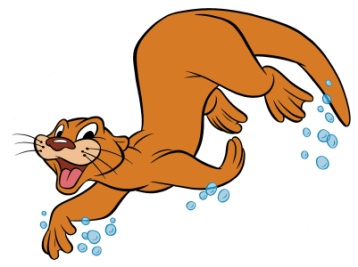 For a lifetime of healthy and safe fun around the water! RED CROSS SWIM PRESCHOOLStarting at the Sea Otter level, this program is for children 3 to 5 years of age.This five-level program includes the Sea Otter, Salamander, Sunfish, Crocodile and Whale classes.  All levels are un-parented and the children are with an instructor at all times.  Each level is built around an aquatic animal theme and has its own mascot, which will make learning engaging and fun for young children. 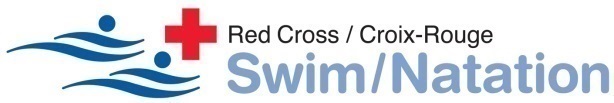 RED CROSS SWIM KIDSA 10-level program for ages 6 and up.This program for school-aged children will help swimmers develop all six swimming strokes: front crawl, back crawl, elementary back stroke, breast stroke, butterfly and sidestroke.  Participants will learn how to be safe around the water, and increase their fitness and endurance through fun activities. Children will be challenged to achieve personal bests in distance and time, which will be a strong motivator through all 10 levels.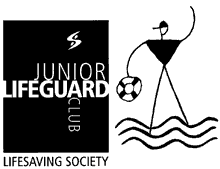 JUNIOR LIFEGUARD CLUB The Junior Lifeguard Club (JLC) offers serious fun and provides an action-packed challenge for kids who love the water but who want more than "lessons."  Friends and family members can join together regardless of level or ability.*Additional information on the Youth Aquatics pageSWIM AWESOMENESS! Swim Awesomeness offers serious fun and also works on strokes and skills so that candidates can continue to excel in the bronze levels. *Additional information on the Youth Aquatics pageBRONZE STAR PLUS BASIC FIRST AID WITH CPR-ABronze Star is the pre-Bronze Medallion training standard and is strongly recommended as preparation for success in the Bronze Program.  Participants develop problem-solving and decision-making skills as individuals and in partners.  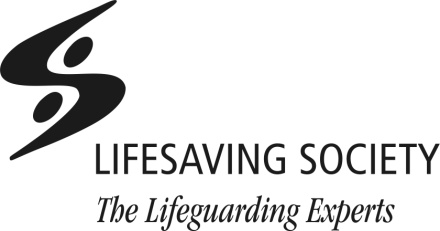 Pre-requisite:  11 years of ageBRONZE MEDALLION PLUS EMERGENCY FIRST AID WITH CPR-B Bronze Medallion develops physical fitness, decision-making and judgment skills in preparation for challenging rescues of increased risk.  *Additional information on the Youth Aquatics pageBRONZE CROSS (does NOT include Standard First Aid – see FIRST AID section for courses)Bronze Cross teaches the difference between lifesaving and lifeguarding, the principles of emergency procedures, teamwork, and use of special equipment.  *Additional information on the Youth Aquatics pagePLEASE NOTE:All participants must wear bathing caps.It is suggested that your child attend all nine (9) swim classes. Failure to attend all classes may result in your child not progressing to the next level.It is your responsibility to ensure that your child is registered in the appropriate level for his/her ability.  If a child is placed incorrectly, we will attempt to put him/her in the correct level.  If that is not possible, he/she will be removed from the class and the registration fee will be refunded, less the administration fee and the cost of the lessons attended.Attendance is 100% mandatory for all Leadership Courses.FALL 2017WINTER 2018SPRING 2018For Emergency First Aid & Standard First Aid courses – please see First Aid Section.AQUATICS FOR YOUTHBRONZE STAR PLUS BASIC FIRST AID WITH CPR-ABronze Star is the pre-Bronze Medallion training standard and is strongly recommended as preparation for success in the Bronze Program.  Participants develop problem-solving and decision-making skills as individuals and in partners.  Pre-requisite:  11 years of ageBRONZE MEDALLION PLUS EMERGENCY FIRST AID WITH CPR-B Bronze Medallion develops physical fitness, decision-making and judgment skills in preparation for challenging rescues of increased risk.  Lifesavers demonstrate stroke efficiency and endurance in a timed swim.  Bronze Medallion is a prerequisite for all advanced lifesaving awards.  Must be able to complete a 500m timed swim. Includes exam fee.  First Aid & CPR Training Kit included with course fee.Pre-requisite: 	Bronze Star or minimum 13 years of age by the last day of the course.Required: 	Canadian Lifesaving Manual; cost $ 45.  Manuals to be purchased from the office before the first class.BRONZE CROSS* Bronze Cross teaches the difference between lifesaving and lifeguarding, the principles of emergency procedures, teamwork, and use of special equipment.  Candidates must be able to complete a 600m timed swim. Includes exam fee.   First Aid & CPR Training Kit included with course fee.Pre-requisite: 	Bronze Medallion, and Emergency First Aid with CPR-B.  Award does not need to be current.  Required: 	Canadian Lifesaving Manual; cost $ 45.  (same manual as Bronze Medallion)Manuals to be purchased from the office before the first class.*This course does NOT include Standard First Aid which is required for National Lifeguard certification.ROOKIE / RANGER / STAR PATROLThe Lifesaving Society’s Canadian Swim Patrol program is the on-ramp to lifeguarding.  Ability is the only prerequisite. The Swim Patrol provides enriched training for those who are ready to go beyond learn-to-swim. Swim Patrol’s three levels – Rookie, Ranger, and Star – continue to develop participants’ swim strokes and provide the skill foundation that prepares them for success in the Society’s Bronze medal awards. Please Note:Original pre-requisite certifications must be presented at the start of each course.Manuals for all courses must be purchased separately and are not included in the cost of the course.  The GAC does keep a supply of manuals for each course.  These may be purchased in the office before the start of each session.Bronze courses are based on continuous evaluation.  Unsuccessful candidates are required to retake the full course.Attendance is 100% mandatory for all Leadership Courses.FALL 2017WINTER 2018SPRING 2018+ The Canadian Lifesaving Manual needs to be purchased from the office.  Cost is $45AQUATICS FOR ADULTSMASTERS SWIM Masters Swimming is an organized program promoting fitness for adults through the sport of swimming.  The focus of Masters Swim is fun, fitness and friendship.  Ability levels vary from the novice to the experienced competitive swimmer to tri-athlete.LEARN TO SWIMLearn to Swim integrates swimming instruction with water safety to develop your comfort and safety in, on and around the water.  Gain the knowledge and skills to prevent water-related injuries to you, your family, friends and others.  STROKE IMPROVEMENTStroke Improvement is designed for the adult with some swimming ability who is interested in developing efficient strokes and techniques, as well as endurance in the water.FALL 2017WINTER 2018SPRING 2018FIRST AID COURSES – NEW!!Standard First AidThe 16-hour Standard First Aid course provides comprehensive training covering all aspects of first aid and CPR. This course is for those who want an in-depth understanding of first aid such as: medical/legal aspects, spinal injuries, heat or cold injuries, bone and joint injuries, abdominal and chest injuries, burns, and medical emergencies. Lifesaving Society Standard First Aid is recognized by the Workplace Safety and Insurance Board and the Ontario Health Regulation and is one of the prerequisites to NLS. Prerequisites: None. 100% attendance and active participation are mandatory!Emergency First AidFALL 2017WINTER 2018SPRING 2018SUMMER 2018OTHER SWIM NEWS…All Swim News information will be posted on the pool bulletin board and on our website.100 MILE SWIM CLUB:  *only lengths that you swim at the GAC pool will be counted in the final tally.Beginning September 16, 2017 and continuing until June 30, 2018, individuals who swim 176,000 yards (7040 lengths) over the course of the season will be eligible for prizes and/or ribbons in the following categories:Male and Female swimmer who accumulate the most yards overallTop 8 swimmers each month All swimmers who complete the 100 Mile SwimStarting July 15, 2018 “Thank you” packages will be available.  All swimmers can come up to the office to pick up your packages from Scarlett Farquhar, Aquatics Supervisor.YORK STUDENT SWIM CHALLENGE Two sessions this year:  September to December 2017 and January to April 2018.  Students will have the opportunity to compete for bragging rights.  You will sign up (for free!), swim and record your lengths and have FUN!  All participants will be eligible for prizes and/or ribbons in the following categories:Male & Female swimmer who accumulate the most lengths each sessionTop three swimmers each monthParticipation prize for all participantsWinners will be notified by email.  All first session participants can pick up their prizes at the Membership Office in January 2018 and second session participants prizes will be mailed out in June 2018.  Event information will be posted on the pool bulletin board and on the GAC website. *For further information contact the Aquatics Supervisor, Scarlett Farquhar – at aquatics@glendon.yorku.caSWIM FOR THE LOVE OF IT!Beginning July 3, 2018 and continuing until August 25, 2018 individuals who “Swim for the LOVE of It”, over the course of the summer will be eligible to win prizes for the following:Male and Female swimmer who accumulate the most yards overallTop 8 swimmers each monthRecognition will be given to all swimmers who participate.GROUP EXERCISEBODY BLAST Using resistance-training exercises, this intense class conditions both the upper and lower body. CARDIO GROOVE Here is a workout where you can look forward to engaging in a dance style workout  Challenge your coordination, balance, cardiovascular and muscular endurance – AND – fire up your creative and emotive juices in this unique music-oriented class.CARDIO KICKBOXThis class borrows moves from the Thai sport of kickboxing and has been adapted for all ages. In the first half of the class, learn specific punches and kicks to the beat of dance club music through swiftly executed combinations, i.e. jab, cross-punch, hook, upper-cut and front kick. The second half will cover muscle conditioning followed by stretch.ESSENTRICS™ "Essentrics dynamically stretches and strengthens every muscle in the body, rebalancing the muscular structure in continuous rotational movements. The unique flowing movements of this program have been proven to simultaneously slenderize and tone the abs, waist, and back with simple yet powerful strengthening exercises. This is a full-body flexibility technique that works through the muscle chains liberating, relieving from tension and empowering the muscles in the process."FUSION BALLIncrease the challenge and benefits of Pilates mat-work with the combined use of the stability ball, mini ball and yoga ball.  This dynamic combination develops core strength, balance, total body alignment and the mental focus indispensable to benefit both mind and body.LATIN CARDIOLet the rhythms of salsa, mambo, meringue and cha-cha to provide you with a great cardiovascular work-out.  Core stability and posture will benefit from this energetic low impact class. LIGHT & LIVELY (Geared to older adults)This is a gentle low impact class with a muscle-conditioning component. All ages are welcome.  LO IMPACT A traditional cardiovascular class that combines lo impact choreography concludes with a stretch component.  PILATESThe goal of this class is to increase core strength, improve grace and create greater flexibility to the spine and limbs.  STABILITY BALLImprove your core strength (abdominals, back and glutes) using the stability ball. This class improves overall flexibility, range of motion, balance and strength.STEP & SCULPTThis class will combine a step cardio component with a sculpt component using a variety of dumbbells, bands and tubes to strengthen and condition your body.TAI CHI Tai Chi, as it is practiced in the West today, is best described as a combination of a moving form of yoga and meditation. There are several “forms” or (“sets”) which consists of a sequence of movements.  Although derived from martial arts, Tai Chi is performed slowly, softly and gracefully with smooth and even transitions between them. It aims to promote circulation of “chi” energy and foster a calm and tranquil mind.WEIGHT TRAININGA motivating class that focuses on working predetermined muscle groups, through reps and sets at an individual level. Tone and strengthen your muscles, increase your heart rate, and build a repertoire of exercises that you can incorporate into your personal program.YOGA Learn the basic concepts and techniques used in Yoga postures.  Discover new possibilities of movement, freedom and a sense of increased energy.  ZUMBAUsing a fusion of Latin and International music/dance themes, Zumba creates a dynamic, exciting, effective fitness system!  The routines feature aerobic/fitness interval training with a combination of fast and slow rhythms that tone and sculpt the body, targeting glutes, legs, arms, abdominals and most importantly, the heart.  You don’t need to know how to dance to Zumba.ZUMBA TONICTone your body in this, easy-to-follow workout.  The class combines the choreography of a Zumba dance with a conditioning component using the Zumba toning sticks.  GROUP EXERCISE SCHEDULE   FALL 2017/ WINTER & SPRING 2018Sept.4– Dec. 22, 2017 & Jan. 3 - June 30, 2018 **No classes on July 1,2 (Canada Day Weekend),*Please note: The first Wednesday of every month will be a “Group Cycle Class” with Karine.NEW – Denotes new class, times and new instructorsJ   Summer 2018 July 3rd –Aug.31st**No classes on Sept.1, 2,3, (Labor Day Weekend)r     regular class schedule  will resume on  tuesday September 4th, 2018INDOOR GROUP CYCLINGGroup Cycling is an exercise program that utilizes the latest Schwinn bikes (with power consoles), that will provide the participant with both a physical and mental workout. Classes are led by certified instructors and are held in our Cycling Studio. A typical workout lasts 55 minutes during which time the instructor uses a variety of visual, technical and verbal techniques along with great music to motivate the class.HOW DO I BOOK A BIKE?Bikes are booked at Reception up to one day in advance. You may book in person or by phone at 416-487-6740. CAN I BRING A GUEST TO A CYCLE CLASS?Yes; however members have priority booking so guests can only be booked on the same day as the class.  Please note that the regular guest fee of $10 applies. For more information about the Cycle classes, contact our Fitness Coordinator at 416-736-2100 ext. 88229.“BEGIN to CYCLE” CLASSESAre you nervous to try an Indoor Cycle class because you’ve heard how hard it is? If so, then “Begin to Cycle” is for you. Come and try this fun, gentle and informative introductory class which will cover the basic techniques that will give you the confidence to take any Cycle Class. These beginner classes are free of charge and open to all GAC members. Dates and times will be posted on the GAC website. CYCLE SCHEDULE FALL 2017 / WINTER & SPRING 2018September5– December 22, 2017 & January 3 – June 30, 2018 **No classes on July 1, 2 (Classes held in the Cycle Studio)*Please note: The first Wednesday of every month will be a “Group Cycle Class” with KarineCYCLE SCHEDULE   SUMMER 2018J      July3rd– Sept. 1st (No classes on Sept. 2,3,4)	r           regular class schedule  will resume on  tuesday September 5th, 2018*Please note: The first Wednesday of every month will be a “Group Cycle Class” with KarineFITNESS FOR CHILDREN AND YOUTHKARATE FOR KIDS & PARENTSAges 7 – 15 This introductory course is designed specifically for children ages 7 to 15 years and is now open to parents as well.  Workouts will be fun and entertaining, while placing equal emphasis on discipline and building self-esteem.  Participants will discover the many benefits of physical training such as improved coordination, fitness and mental concentrationYOUTH BOXINGAges 10 - 16Looking for a fun physical and mental challenge for your kids and teens– then this is the perfect program . Classes will be held in the Boxing Studio.  Space is limited.Our kids and youth boxing programs focus on the basics: balance, co-ordination, boxing technique and discipline.  It is run by our certified trainer Alex Beduz who keeps the emphasis on not only learning the sport but also on building the characteristics of self discipline, respect, and self control.FALL 2017WINTER 2018SPRING 2018FITNESS FOR ADULTSKARATE - ALL LEVELSAges 16 and upLearn the virtues of martial arts – discipline, awareness, flexibility and physical fitness.  Training emphasizes self-development through the practice of non-contact karate.  Students will learn empty-hand karate techniques, traditional kata and weapons, as well as practical self-defense such as awareness, self-control, assertiveness and avoiding potentially dangerous situations.  Classes will be held in the Group Exercise Room.Instructors:  Isabelle Aubert and Anurag Tandon are both certified black belts and have been training underthe direction of Sensei Neville Billimoria since 1995. In 1999, they founded the Aoinagi Toronto dojo at the GAC.  In addition to teaching karate, Isabelle and Anurag organize gassukus (outdoor martial arts training), participate in locale karate and tai chi seminars/tournaments and attend international karate camps. Isabelle, who is bilingual, also teaches self-defense for women. Both have full-time careers as scientists and professors at the University of Toronto. Karate is their passion.  SELF DEFENCE FOR WOMEN  Learn how awareness, mind-set, physical skills and self-confidence can minimize your risk of assault. Designed by and for women, this introductory course covers the basic proactive and reactive aspects of self-defence, including both the psychological and physical elements. Instructor: Tap into the experience of Isabelle Aubert, a traditional karate teacher and self-defence instructor who has been committed to the well-being, empowerment and self-development of women for decades. Isabelle’s teaching style provides a supportive, non-competitive atmosphere, making self-defence accessible to all women.  Isabelle is able to teach in both English and French.*For further details please contact our Fitness Coordinator, at 416-736-2100 Ext. 88229FALL 2017WINTER 2018SPRING 2017            PERSONAL TRAINING Whether your goal is to lose weight, rehabilitate an injury, improve athletic performance or just feel good about yourself, personal training is the right choice for you. Our trainers are nationally certified and are equipped to provide you with the appropriate exercises, intensity, enthusiasm, energy and most importantly, the tools to help you get to the next level of fitness. You will leave each session looking forward to the next!   Personal training fees are $60,$75,$80 and $85 per hour, depending on the trainer you choose. You can review the trainers profiles which are posted just inside the Weight Room entrance.NON MEMBERS NEW! Personal Training at the GAC is now OPEN to Non Members! Just pay an additional $15 fee for each session.New Incentives! We would like to reward you for investing in your health by offering you a free session after every 10 sessions you complete. *Applies to all session types. To book any type of personal session please contact our Fitness Coordinator at 416-736-2100 ext. 88229 and get started – don’t delay!   BOXING PERSONAL TRAININGWorking just one-on-one, you will learn the fundamentals such as proper stance, footwork, combination punching, defense, and much more. You will improve all aspects of your fitness including power, speed, agility, coordination, balance, reflexes, stamina and endurance. Your training session will mostly consist of pad work, heavy bag work, defense drills, speed drills and core work. Boxers are some of the fittest athletes in the world so book a session TODAY!Instructor:  Aaron Cho is a CanFitPro certified Personal Trainer. He is currently an active competitive boxer who most recently won Gold at the Novice Provincial Tournament. He is also a member of the Atlas Boxing Club. Not everyone has the same capabilities, and this is not training to fight, so the focus is always on challenging routines that cater to the student. Private:  	$ 80 for one hourSemi-Private:  	$ 60 per person for one hour YOGA AND PILATES PERSONAL TRAINING Private training sessions are now available for Yoga or Pilates. If you are a novice and would like to work on the basic postures of Yoga or techniques of Pilates to allow you to feel comfortable going into any class – OR – if you would like to work at a strictly advanced level then one on one training is perfect for you!Instructor: Ann Lamont has been employed at Glendon since 1998. Her many years of experience are diverse, from Olympic Weightlifting to a Certified Yoga and Pilates Instructor. She has worked extensively with many different populations and she always infuses her sessions and classes with fun, which Ann believes is one of the keys to a healthy life.Private:  	$80 for one hourSemi-Private:  	$60 per person for one hour RACQUETSPICKLEBALLReturning this FALL to the GAC!  What is Pickleball you ask? 
Pickleball is a sport in which two, three, or four players use solid paddles to hit a ball, similar to a wiffle ball, over a net. The sport shares features of other racquet sports, the dimensions and layout of a badminton court, and a net and rules similar to tennis, with a few modifications. Pickleball was invented in the mid-1960s as a children's backyard pastime but quickly became popular among adults as a fun game for players of all levels. 
Equipment will be provided, paddles and balls for the participants. Members are asked to dress accordingly (sporting attire/ appropriate footwear). The program will take place in the large gymnasium. 
For more info on Pickleball, visit the Ontario Pickleball Association website: 
http://www.pickleballassociationofontario.org/news SQUASH FOR CHILDREN AND YOUTHJUNIOR SQUASH DEVELOPMENT PROGRAMAGES 8 - 16  Squash Ontario is pleased to offer its member clubs the Squash Canada Skill Awards Program which is intended to motivate and reward players, increase the number of participants in the game and improve their standard of play while having FUN.  The program is designed for recreational players ages 8 to 16 although coaches may wish to include players outside that age group as they see fit.  There are 12 levels.  Each level consists of a series of skills and a point value.  Games relating to skills and conditioning are also included.SQUASH TOURNAMENTS FOR CHILDREN AND YOUTH AGES 8 - 16Welcome Back 			6:20 –  9:00 pm			TBA Holiday Classic			3;00  – 5:00 pm		             Saturday, November 26, 2017Spring Club Championships       3:00  –  5:00 pm		             Saturday, June 3, 2018Tournament details to be posted prior to start dates.  CHILD/YOUTH PRIVATE SQUASH LESSONS MEMBERS ONLYAGES 8 - 16Our squash professional enjoys the opportunity to work with players on an individual basis or in a group. Taking a lesson could make a huge difference between being safe on the court, enjoying the game and avoiding frustration.Private: 	$ 40 for 40 minutesSemi-Private: 	$ 30 per person for 40 minutesFALL 2017WINTER 2018SPRING 2018SQUASH FOR ADULTSPRIME TIME HOUSE LEAGUEMEMBERS ONLYOpen to all GAC members, including York students!  Join the program - meet other players and enjoy competitive match play at the same time!  Once registered, you will be placed on a team of 4 to 5 players.   Matches will be scheduled for you on a weekly basis.  Game scores will be tallied and team results will be posted.  Price includes an end-of-season social.    	Levels: 		All levelsDay: 		MondayDates: 		October 2, 2017 – April 24, 2018            		(Excluding October 9, December 25, 2017 & February 12, 2018)Time: 		6:20 – 9:00 pm Cost: 		$ 35 for York Student members          		$ 65 for Annual MembersTORONTO & DISTRICT MEN’S AND WOMEN’S LEAGUEMEMBERS ONLYThis league brings together competitive intermediate/advanced squash players from across the GTA.  If you are interested in representing the GAC, please contact our Racquets Professional at (416) 736-2100 ext. 88344 for dates and times of team try-outs.  Matches are played at home and away.  League starts in October and finishes in April. PRIVATE SQUASH LESSONS MEMBERS ONLYOur squash professional enjoys the opportunity to work with players on an individual basis or in a group. Taking a lesson could make a huge difference between being safe on the court, enjoying the game and avoiding frustration.Private: 	$ 45 for 40 minutes Semi-Private: 	$ 35 per person for 40 minutes To book a private lesson, contact our Racquets Professional at 416-736-2100 ext. 88344 or by email at racquets@glendon.yorku.caSQUASH TOURNAMENTS FOR ADULTS MEMBERS ONLYWelcome Back 			6:20 – 9:00 pm		Thursday, October 5, 2017Holiday Classic		            starts at 10:20 am	Saturday, December 3, 2016Valentine’s Squash		6:20 – 9:00 pm		Thursday, February 8, 2018Spring Club Championships	starts at 10:20 am	Saturday, April 9, 2017Cost: FREE. Tournament details to be posted prior to start dates.  COMPETATIVE SQUASH PROGRAM MEMBERS ONLYThis weekly program is hosted on Thursday evenings and designed primarily for ALL ADVANCED & INTERMEDIATE players in the club. Games will be organised for you in a Round Robin format by the club pro.Levels: Intermediate / Advanced Day: ThursdaysDates: October 12th 2017 -26th April 2018Time: 7pm to 8:20pm BADMINTON FOR CHILDREN AND YOUTHJUNIOR BADMINTON DEVELOPMENT PROGRAMAGES 8 - 16  Now at the GAC, a badminton program geared for young players of all levels (beginner, intermediate and advanced).  This program is designed for participants aged 8 to 16 who may have had some playing experience or who may simply be interested in learning a new racquet sport.  Instruction will include learning and reviewing basic techniques, the rules and match play for both singles and doubles.  FALL 2017WINTER 2017SPRING 2017TENNIS INSTRUCTION FOR CHILDREN AND YOUTH (SUMMER 2017)JUNIOR SUMMER STARTER PROGRAMAGES 6 - 14Get a jump start on the tennis season and enroll in this after-school program designed for players of all skill levels.  The program will consist of on-court instruction, drills and round robin play. Participants will have the opportunity to play in an end-of-session tournament.   Please note:  Children of York Student members are eligible for the Annual Member rate.JUNIOR / YOUTH TENNIS CAMPSAGES 6 - 14 The Glendon Athletic Club offers full day instructional tennis camps for children ages 6 - 14, taught by certified tennis professionals.  Campers will be grouped according to their age and ability and taken through a series of lessons designed to introduce new skills and build on the lessons and experiences from the day before. A typical camp day includes on-court instruction, round robin play plus multi-sport activities (dodge ball, soccer and basketball).  As well, all campers will enjoy a daily swim in our indoor pool.  Camp fee includes an entry souvenir and a fresh daily lunch served in our campus cafeteria.  EXTENDED CARE The GAC is offering extended care outside of camp hours.  If you would like to use this time, please include the fee with your registration.  Extended care (8:00 am – 5:00 pm): 	$ 50 per 5 day week$ 40 per 4 day week	Late pick-ups will be subject to a $1.00 per minute charge.  Please note:A 10% discount will be applied for additional family members at the time of registration for any week in our tennis camps. In the event of inclement weather, the camps will not be cancelled.  Instead, campers will come indoors for organized activities.Due to the popularity of our tennis camps, refunds (less a $ 25 administration fee) will only be issued if the request is made thirty (30) days in advance.  After this deadline, a refund will be issued, less a $ 50 charge per child. This charge is non-negotiable. Children of York Student members are eligible for the Annual Member rate.CHILD/YOUTH PRIVATE TENNIS LESSONS MEMBERS ONLYAGES 6 - 16Our tennis professionals enjoy the opportunity to work with players on an individual basis or in a group. Taking a lesson could make a huge difference between being safe on the court, enjoying the game and avoiding frustration.Private: 	$ 55 for one hourSemi-Private: 	$ 40 per person for one hourTo book a private lesson, contact our Racquets Professional at 416-736-2100 ext. 88344 or by email at racquets@glendon.yorku.caJUNIOR SUMMER STARTER PROGRAM SUMMER 2017 JUNIOR / YOUTH TENNIS CAMPS SUMMER 2017TENNIS INSTRUCTION FOR ADULTS (SUMMER 2017)PRIVATE TENNIS LESSONS MEMBERS ONLYOur tennis professionals enjoy the opportunity to work with players on an individual basis or in a group. Taking a lesson could make a huge difference between being safe on the court, enjoying the game and avoiding frustration.Private: 	$ 55 for 1 hourSemi-Private: 	$ 40 per person 1 hourTo book a private lesson, contact our Racquets Professional at 416-736-2100 ext. 88344 or by email at racquets@glendon.yorku.caTENNIS EVENTS FOR ADULTS (SUMMER 2017)JOIN US FOR OUR ANNUAL TENNIS OPEN HOUSESATURDAY, MAY 5th, 2018 from 9:00 AM – 12:00 PMTake this opportunity to meet and greet our teaching staff and fellow tennis players!  Receive schedules for the upcoming season and participate in a friendly round robin.  This is a great way to kick off the tennis season!  No registration required – just show up!DAVIS CUP AT THE GACMEMBERS ONLYAll members are welcome to join us for this fun, social event.  Players are placed on various teams representing different nations.  Format of play is doubles only.Date: 		Thursday, September 6, 2018Time: 		6:00 pm startCost: 		FREETENNIS CLUB CHAMPIONSHIPSMEMBERS ONLYOpen to all levels of play.  Format includes singles, doubles and mixed doubles matches.  Date: 		Saturday, September 22 and Sunday, September 23, 2018Time: 		variedCost: 		$ 20 per person, includes lunch 	KIDS’ SUMMER CAMPS AT THE GAC (2017)We have camps for kids of all ages – tennis, swimming, soccer and multi-sport.  Please note that registration for all camps, with the exception of the GAC Tennis Camps, is done through the specific organization.  Websites and phone numbers are listed below - please refer to these for Glendon camp dates and current fees.  Prices are subject to change.  Minimum registration numbers may be required for camp operation. GAC TENNIS CAMPS AGES 6 - 14 www.glendon.yorku.ca/gac For full details, please refer to our website and go to PAID PROGRAMS – Racquets – Children and Youth. The Glendon Athletic Club offers full day instructional tennis camps for children ages 6 - 14, taught by certified tennis professionals.  Campers will be grouped according to their age and ability and taken through a series of lessons designed to introduce new skills and build on the lessons and experiences from the day before. A typical camp day includes on-court instruction, round robin play plus multi-sport activities (dodge ball, soccer and basketball).  As well, all campers will enjoy a daily swim in our indoor pool.  Camp fee includes an entry souvenir and a fresh daily lunch served in our campus cafeteria.  EXTENDED CARE - availablePlease note:A 10% discount will be applied for additional family members at the time of registration for any week in our tennis camps. Children of York Student members are eligible for the Annual Member rate.POWER SOCCER CAMPwww.powersoccer.ca905-829-0562For ages 4 to 16 Morning mini-camps for ages 4-5 Full day option (9:00 am – 4:00 pm) Fees includes Power Pack (ball, t-shirt, bag, photo, report, quality instruction)Before and after care availableOnline registration availableCampers will participate in a variety of demonstrations, games, competitions, fun activities, team building and soccer skill sessions.  SWIMTECH CAMPwww.nyacswim.on.ca  416-785-0430For ages 8 to 15 Morning camp (8:30 am – 12:00 pm) with water and dryland training Sibling discounts availableCamp is designed to improve swimming technique and training ability.Labour Day  Monday, September 5, 2016Club open: 7:30 am – 6:00 pmThanksgivingMonday, October 10, 2016Club open: 7:30 am – 6:00 pmFriday, December 23See belowChristmas Day, Boxing DaySunday, December 25 to Monday, December 26, 2016ClosedYork University Winter ClosureFriday, December 23, 2016Saturday, December 24, 2016Tuesday, December 27, 2016Wednesday, December 28, 2016Thursday, December 29, 2016Friday, December 30, 2016Saturday, December 31, 2016Club Open: 6:00 am – 9:30 pmClub Open: 7:30 am – 4:00pmClub Open: 6:00 am – 9:30 pmClub Open: 6:00 am – 9:30 pmClub Open: 6:00 am – 9:30 pmClub Open: 6:00 am – 9:30 pmClub Open: 7:30 am – 4:00 pmNew Year’s DaySunday, January 1, 2017ClosedYork University Winter ClosureMonday, January 2, 2017Club Open: 7:30 am – 6:00pmFamily DayMonday, February 20, 2017Club open: 7:30 am – 6:00 pmGood Friday 	Friday, April 14, 2017Club open: 7:30 am – 6:00 pmVictoria Day  	Monday, May 22, 2017Club open: 7:30 am – 6:00 pmCanada Day  Canada Day observed	Saturday, July 1, 2017Monday, July 3, 2017Club open: 7:30 am – 6:00 pmClub open: 7:30 am – 6:00 pmCivic Holiday  	Monday, August 7, 2017Club open: 7:30 am – 6:00 pmHoliday Swim TimesHoliday Swim TimesHoliday Swim TimesHoliday Swim TimesHoliday Swim TimesRec. Swim10:00 – 11:00amSenior Swim11:00am – 12:00pmLengths Swim12:00 – 2:00pmFamily Swim2:00 – 4:00pmLengths Swim4:15 – 5:30pmMondayTuesdayWednesdayThursdayFridaySaturdaySundayRental Group6:00 – 7:00 amRental Group6:00 – 7:30 amRental Group6:00 – 7:00 amRental Group6:00 – 7:30 amRental Group6:00 – 7:00 amLengths7:00 – 9:00 amRental GroupLengths7:00 – 9:00 amRental GroupLengths7:00 – 9:00 amNEW!  Aquafit8:00 – 8:45 amPrivate Lessons – members onlyAquafit9:00 – 10:00 amNEW! Student Swim9:00 – 10:00 amAquafit9:00 – 10:00 amNEW! Student Swim9:00 – 10:00 am# Red CrossSwim Lessons----# Rookie/Ranger PatrolRec. Swim10:00 – 11:00 amRec. Swim10:00 – 11:00 amRec. Swim10:00 – 11:00 amRec. Swim10:00 – 11:00 amRec. Swim10:00 – 11:00 am# Red CrossSwim Lessons----# Rookie/Ranger PatrolSenior Swim11:00 am – 12:00 pmSenior Swim11:00 am – 12:00 pmSenior Swim11:00 am – 12:00 pmSenior Swim11:00 am – 12:00 pmSenior Swim11:00 am – 12:00 pm# Red CrossSwim Lessons----# Rookie/Ranger PatrolParty  Rentals11:00 am – 12:00 pmLengths12:00 – 1:30 pmLengths12:00 – 1:30 pmLengths12:00 – 1:30 pmLengths12:00 – 1:30 pmLengths12:00 – 1:30 pmLengths1:15 – 2:30 pmLengths12:00 – 1:30 pmRental Group4:15 – 7:00 pmAquafit1:30 – 2:30 pmNEW!  Aquafit1:30 – 2:30 pmAquafit1:30 – 2:30 pmRental Group4:15 – 7:00 pmFamily Swim2:45 – 4:15 pmFamily Swim1:45 – 3:45 pmRental Group4:15 – 7:00 pmLengths4:30 – 6:00 pmRental Group4:15 – 7:00 pmLengths4:30 – 6:00 pmRental Group4:15 – 7:00 pmPOOL CLOSED4:15 – 4:30pmPOOL CLOSED3:45 – 4:00pmRental Group4:15 – 7:00 pm# Learn to Swim # Stroke Improvement Rental Group4:15 – 7:00 pm# Bronze StarRental Group4:15 – 7:00 pmLengths4:30 – 5:30 pmLengths4:00 – 5:30 pmFamily Swim+7:00 – 7:30 pmFamily Swim+7:00 – 7:30 pmFamily Swim+7:00 – 7:30 pmFamily Swim+7:00 – 7:30 pmRec. Swim7:00 – 8:30 pmLengths7:30 – 8:30 pmLengths7:30 – 8:30 pmLengths7:30 – 8:30 pmLengths7:30 – 8:30 pmRec. Swim7:00 – 8:30 pm# Masters Swim8:30 – 10:00 pm# Bronze Medallion & Bronze Cross7:00 – 9:30 pm# Masters Swim8:30 – 10:00 pmRental Group8:30 – 9:30 pmRental GroupHOLIDAY SWIM TIMES (for Statutory holidays and Winter break)(Times subject to change without notice)HOLIDAY SWIM TIMES (for Statutory holidays and Winter break)(Times subject to change without notice)HOLIDAY SWIM TIMES (for Statutory holidays and Winter break)(Times subject to change without notice)HOLIDAY SWIM TIMES (for Statutory holidays and Winter break)(Times subject to change without notice)HOLIDAY SWIM TIMES (for Statutory holidays and Winter break)(Times subject to change without notice)10am – 11amRec. Swim11am – 12pmSenior Swim12pm – 2:00pmLengths Swim2:00 – 4:00pmFamily Swim4:15 – 5:30pmLengthsMondayTuesdayWednesdayThursdayFridaySaturdaySundayLengths7:00 – 9:00 amAquafit8:00 – 9:00 amLengths7:00 – 9:00 amLengths7:00 – 9:00 amSenior Swim11:00 am – 12:00 pmSenior Swim11:00 am – 12:00 pmLengths12:00 – 1:30 pmLengths12:00 – 1:30 pmLengths12:00 – 1:30 pmLengths12:00 – 1:30 pmLengths12:00 – 1:30 pmLengths12:00 – 2:00 pmLengths12:00 – 2:00 pmFamily Swim5:00 – 6:30 pmFamily Swim5:00 – 6:30 pmAquafit6:00 – 7:00 pmFamily Swim5:00 – 6:30 pmAquafit6:00 – 7:00 pmFamily Swim2:15 – 3:45* pmFamily Swim2:15 – 3:45* pmLengths7:00 – 8:30 pmLengths7:00 – 8:30 pmLengths7:00 – 8:30 pmLengths7:00 – 8:30 pmLengths7:00 – 8:30 pmLengths*4:00 – 5:30 pmLengths*4:00 – 5:30 pmSwim ProgramRatio# of lessons(class length)DayTimeDatesAnnualMemberOtherPreschool1:62:89(30 mins)Saturdaybetween9:00 am and 1:00 pmSept 23 – Nov 25 no class Oct. 7$ 91$ 126Swim Kids 1 - 51:62:89(30 mins)Saturdaybetween9:00 am and 1:00 pmSept 23 – Nov 25 no class Oct. 7$ 91$ 126Swim Kids 6 - 101:8-109(45 mins)Saturdaybetween9:00 am and 1:00 pmSept 23 – Nov 25 no class Oct. 7$ 101$ 143Rookie Patrol1:159Saturday12:05 am – 1:00 pmSept 23 – Nov 25 no class Oct. 7$ 132$ 172Red CrossSwim ProgramRatio# of lessons(class length)DayTimeDatesAnnualMemberOtherPreschool1:62:89(30 mins)Saturdaybetween9:00 am and 1:00 pmJan. 6 – Mar. 10no class Feb. 10$ 91$ 126Swim Kids 1 - 51:62:89(30 mins)Saturdaybetween9:00 am and 1:00 pmJan. 6 – Mar. 10no class Feb. 10$ 91$ 126Swim Kids 6 - 101:8-109(45 mins)Saturdaybetween9:00 am and 1:00 pmJan. 6 – Mar. 10no class Feb. 10$ 101$ 143Ranger Patrol1:159Saturday12:05 am – 1:00 pmJan. 6 – Mar. 10no class Feb. 10$ 132$ 172Red CrossSwim ProgramRatio# of lessons(class length)DayTimeDatesAnnualMemberOtherPreschool1:62:89(30 mins)Saturdaybetween9:00 am and 1:00 pmMar. 24 – June 2no class March 31 & May 19$ 91$ 126Swim Kids 1 - 51:62:89(30 mins)Saturdaybetween9:00 am and 1:00 pmMar. 24 – June 2no class March 31 & May 19$ 91$ 126Swim Kids 6 - 101:8-109(45 mins)Saturdaybetween9:00 am and 1:00 pmMar. 24 – June 2no class March 31 & May 19$ 101$ 143Star Patrol1:159Saturday12:05 am – 1:00 pmMar. 24 – June 2no class March 31 & May 19$ 132$ 172Program# ofclassesDayTimeDatesYorkStudent MemberAnnual MemberAnnual MemberOtherBronze Star*includes BFA w/CPR A9Thursday6:00 – 7:30 pmSept 28 – Nov 30n/a$ 157$ 157$ 185Bronze Medallion+*includes EFA w/CPR B9Tuesday7:00  - 9:30 pmSept 26 – Nov 28$ 152$ 186$ 186$ 225Bronze Cross+9Tuesday7:00  - 9:30 pmSept 26 – Nov 28$ 152$ 186$ 186$ 225Junior Lifeguard Club9Saturday11:35 am – 12:25 pmSept 23 – Nov 25 no class Oct. 7n/a$ 128$ 172$ 172Swim Awesomeness!9Saturday12:05 am – 1:00 pmSept 23 – Nov 25 no class Oct. 7n/a$ 128$ 172$ 172Program# ofclassesDayTimeDatesYorkStudent MemberAnnual MemberOtherBronze Star9Thursday6:00 – 7:30 pmJan 11 – Mar 8n/a$ 157$ 185Bronze Medallion+*includes EFA w/CPR B9Tuesday7:00  - 9:30 pmJan 9 – Mar 6$ 152$ 186$ 225Bronze Cross9Tuesday7:00  - 9:30 pmJan 9 – Mar 6$ 152$ 186$ 225Junior Lifeguard Club9Saturday11:35 – 12:25 pmJan. 6 – Mar. 10no class Feb. 10n/a$ 128$ 172Swim Awesomeness!9Saturday12:05 am – 1:00 pmJan. 6 – Mar. 10no class Feb. 10n/a$ 128$ 172Program# ofclassesDayTimeDatesYorkStudent MemberAnnual MemberOtherBronze Star9Thursday6:00 – 7:30 pmApr 5 – May 31n/a$ 157$ 185Bronze Medallion+*includes EFA w/CPR B9(exam last day)Tuesday7:00  - 9:30 pmApr 3 – May 29$ 152$ 186$ 225Bronze Cross10Tuesday7:00  - 9:30 pmApr 3 – May 29$ 152$ 186$ 225JuniorLifeguard Club9Saturday11:35 – 12:25 pmMar. 24 – June 2no class Mar 31 & May 19n/a$ 128$ 172Swim Awesomeness!9Saturday12:05 am – 1:00 pmMar. 24 – June 2no class Mar 31 & May 19n/a$ 128$ 172Class# of classesDayTimeDatesYorkStudent MemberAnnual MemberOtherMasters Swim12Monday8:30 – 10:00 pmSept 25 – Dec 18No class Oct 9$ 79$ 158$ 198Masters Swim12Wednesday8:30 – 10:00 pmSept 27 – Dec 13$ 79$ 158$ 198Learn to Swim8Tuesday6:10 – 6:55 pmOct 10 – Nov 28$ 65$ 98$ 138Class# of classesDayTimeDatesYorkStudent MemberAnnual MemberOtherMasters Swim11Monday8:30 – 10:00 pmJan 8 – Mar 26No class Feb 12$ 72$ 144$ 186Masters Swim12Wednesday8:30 – 10:00 pmJan 10 – Mar 28$ 79$ 158$ 198Stroke Improvement8Tuesday6:10 – 6:55 pmJan 9 – Mar 6No class Feb 20$ 65$ 98$ 138Class# of classesDayTimeDatesYorkStudent Annual MemberOtherMasters Swim10Monday8:30 – 10:00 pmApril 9 – June 18No class May 21$ 60$ 132$ 165Masters Swim12Wednesday8:30 – 10:00 pmApril 4 – June 20$ 79$ 158$ 198Learn to Swim8Tuesday6:10 – 6:55 pmApril 10 – May 29$ 65$ 98$ 138Class# of classesDayTimeDatesYorkStudent MemberAnnual MemberOtherEmergency First Aid1Saturday9:00am – 5:30pmSeptember 23$50$60$75Standard First Aid2Saturday &Sunday9:00am – 5:30pmboth daysSeptember 23 & 24$90$100$115Emergency First Aid1Saturday9:00am – 5:30pmNovember 18$50$60$75Standard First Aid2Saturday &Sunday9:00am – 5:30pmboth daysNovember 18 & 19$90$100$115Class# of classesDayTimeDatesYorkStudent MemberAnnual MemberOtherEmergency First Aid1Saturday9:00am – 5:30pm$50$60$75Standard First Aid2Saturday &Sunday9:00am – 5:30pmboth days$90$100$115Emergency First Aid1Saturday9:00am – 5:30pm$50$60$75Standard First Aid2Saturday &Sunday9:00am – 5:30pmboth days$90$100$115Class# of classesDayTimeDatesYorkStudent MemberAnnual MemberOtherEmergency First Aid1Saturday9:00am – 5:30pm$50$60$75Standard First Aid2Saturday &Sunday9:00am – 5:30pmboth days$90$100$115Emergency First Aid1Saturday9:00am – 5:30pm$50$60$75Standard First Aid2Saturday &Sunday9:00am – 5:30pmboth days$90$100$115Class# of classesDayTimeDatesYorkStudent MemberAnnual MemberOtherEmergency First Aid1Saturday9:00am – 5:30pm$50$60$75Standard First Aid2Saturday &Sunday9:00am – 5:30pmboth days$90$100$115Emergency First Aid1Saturday9:00am – 5:30pm$50$60$75MondayTuesdayWednesdayThursdayFridaySaturdaySundayWeight Training6:30 – 7:15 amStep & Sculpt6:30 – 7:15 amWeight Training8:30 – 9:25 amLo Impact8:30 – 9:25 amNEW!Body Blast8:30 – 9:25 amEssentrics™8:30 – 9:25 amWeight Training8:30 – 9:30 amStability Ball8:30 – 9:25 amNEW!Pilates9:30 – 10:25 amFusion Ball9:30 – 10:25 amZumba9:30 – 10:25 amPilates9:30 – 10:25 amCardio Groove9:30 – 10:25 amLo Impact9:30 – 10:25 amLight and Lively10:30 -11:25 amPilates10:30 – 11:30 amYoga10:30 – 11:30 amLight & Lively 10:30 – 11:30 am Stretch10:30 – 11:30 am# Karate for Kids & Parents10:30 – 11:30 amNEWYoga10:30 -11:30 amLatin Cardio12:15 – 1:10 pmBody Blast12:15 – 1:10 pmLo Impact 12:15 – 1:10 pmCardio Kick-Box12:15 – 1:10 pm*runs until May 12thYoga11:40 – 12:40 pmZumba Tonic6:00 – 6:55Fusion Ball6:00 – 6:55 pmZumba6:15 –7:10 pmNEWWeight Training 7:00 – 7:55 pmPilates7:00 – 8:00 pmYoga7:15 – 8:15 pmPilates7:00 – 8:00 pmTai Chi8:00 – 9:00 pm# Karate for Adults8:00 – 9:30 pmMondayTuesdayWednesdayThursdayFridaySaturdaySundayWeight Training6:30 – 7:15 amStep & Sculpt6:30 – 7:15 amWeight Training8:30 – 9:25 amLo Impact       8:30 – 9:25 amBody Blast8:30 - 9:25 amEssentrics™ 8:30 – 9:25 amWeight Training 8:30 – 9:25 amStability Ball8:30 – 9:25 amLight & Lively9:30 – 10:30 amFusion Ball9:30 – 10:25 amZumba 9:30 – 10:25 amPilates 9:30 – 10:30 amLo Impact9:30 – 10:25 amPilates10:30 – 11:30 amYoga10:30 – 11:30 amLight & Lively10:30 – 11:30 amLatin Cardio 12:15 – 1:10 pmZumba Tonic6:00 – 7:00 pmFusion Ball6:00 – 6:55 pmZumba6:15 – 7:10 pmTai Chi7:00 – 8:00 pmPilates7:00 – 8:00 pmYoga7:15 – 8:15 pmPilates7:00  - 8:00pmMondayTuesdayWednesdayThursdayFridaySaturdaySunday*6:30 am9:30 am9:30 am9:30 am10:00 am9:00 am (1.5 hours)6:30 pm6:30 pmNEW7:00 pmMondayTuesdayWednesdayThursdayFridaySaturdaySunday*6:30 am9:30 am      9:30 am9:30 am10:00 am6:30 pm6:30 pm7:00 pmProgram# of classesDayTimeDatesAnnualMemberOtherKarate for Kids & Parents9Saturday10:30 – 11:25 am Sept.23– Nov. 25No class Oct. 7th$133 child+$66 per parent$166 child+$83per parentYouth Boxing 9Wed7:30 – 8:30 pm   Oct.4 –Nov.29th. $143$179Program# of classesDayTimeDatesAnnual MemberOtherKarate for Kids & Parents9Saturday10:30 – 11:25 am Jan.6  – Mar. 10No class Feb. 17$133 child+$66 per parent$166 child+$83per parentYouth Boxing9  Wed 7:30 – 8:30 pmJan.17 – Mar. 14$143$179Program# of classesDayTimeDatesAnnualMemberOtherYouth Boxing 9  Wed   7:30 – 8:30 pmApr. 11– June 6th$143$179Karate for Kids & Parents9Saturday10:30 – 11:25 amMar. 24 – June 2No classes Apr. 14 and May 19th$133 child+$66 per parent$166 child+$83per parentProgram # of classesDayTimeDatesYork Student MemberAnnual MemberOtherKarate  10Tuesday8:00 – 9:30 pmSept. 26 –  Nov.28$ 70$ 143$179Self Defense for Women 1Tuesday8:00 – 10:00 pmSept.  19thFreeFreeFreeProgram # of classesDayTimeDatesYork Student MemberAnnual Member Other Karate 10Tuesday8:00 – 9:30 pmJan. 16 -  Mar.20$ 70$ 143$179Self Defense for Women1Tuesday8:00 – 10:00 pmTBAFreeFreeFreeProgram # of classesDayTimeDatesYork Student MemberAnnualMember Other Karate 10Tuesday8:00 – 9:30 pmApr.10– June 12$ 70$ 143$179Self Defense for Women1Tuesday8:00 – 10:00 pmTBAFreeFreeFreeProgram # of classesDayTimeDatesYorkStudent MemberAnnualMemberOtherPickleball9Thursday1:00 pm – 2:30 pmOct. 5 – Nov 30$ 35$ 70$ 97Pickleball9Thursday1:00 pm – 2:30 pmJan. 11 – Mar 8$ 35$ 70$ 97Pickleball9Thursday1:00 pm – 2:30 pmMarch 29 –  May 24$ 35$ 70$ 97Junior Squash Development Program# of lessonsDayTimeDatesAnnual  MemberOtherBeginner / Intermediate Level 9Saturday3:00 – 4:00 pmSept. 23 – Nov. 25No class Oct. 7$ 175$ 250Advanced9Saturday4:00 – 5:00 pmSept. 24 – Nov. 25No class Oct. 7$ 175$ 250Junior Squash Development Program# of lessonsDayTimeDatesAnnual MemberOtherBeginner / Intermediate Level 9Saturday3:00 – 4:00 pmJan. 6  – Mar. 10No class Feb. 10$ 175$ 250Advanced9Saturday4:00 – 5:00 pmJan. 6  – Mar. 10No class Feb. 10$ 175$ 250Junior Squash Development Program# of lessonsDayTimeDatesAnnual MemberOtherBeginner/ Intermediate Level 9Saturday3:00 – 4:00 pmMarch 24 – June 2No classMarch 31 &May 19$ 175$ 250Advanced9Saturday4:00 – 5:00 pmMarch 24  – June 2No class March 31 & May 19$ 175$ 250Junior Badminton Development Program# of lessonsDayTimeDatesAnnual  MemberOtherBeginner9Sunday11:30 am – 12:30 pmSept. 24 – Nov. 26No class Oct. 7$ 175$ 250Intermediate/Advanced9Sunday12:30 pm – 1:30 pmSept. 24 – Nov. 26No class Oct. 7$ 175$ 250Junior Badminton Development Program# of lessonsDayTimeDatesAnnual MemberOtherBeginner9Sunday11:30 am – 12:30 pmJan. 7  – Mar. 11No class Feb. 19$ 175$ 250Intermediate/Advanced9Sunday12:30 – 1:30 pmJan. 7  – Mar. 11No class Feb. 19$ 175$ 250Junior Badminton Development Program# of lessonsDayTimeDatesAnnual MemberOtherBeginner9Sunday11:30 am – 12:30 pmMarch 25 – June 3No class March 31 & May 19$ 175$ 250Intermediate/Advanced9Sunday12:30 – 1:30 pmMarch 25 – June 3No class March 31 & May 19$ 175$ 250Junior SummerStarter Program# ofweeksDayTimeDatesAnnualMemberOtherBeginner6Wednesday6:00 – 7:00 pmMay 9 – June 13$ 100$ 150Intermediate6Wednesday7:00 – 8:00 pmMay 9 –  June 13$ 100$ 150Junior/YouthTennis CampsTimeDatesAnnual MemberOtherExtended CareWeek 19:00 am - 4:00 pmJune 25  – 29$ 330$ 400$ 40Week 29:00 am - 4:00 pmJuly 3 – 6(4 days only)$ 265$ 325$ 50Week 39:00 am - 4:00 pmJuly 9 – 13$ 330$ 400$ 50Week 49:00 am - 4:00 pmJuly 16 – 20$ 330$ 400$ 50Week 59:00 am - 4:00 pmJuly 23 – July 27$ 330$ 400$ 50Week 69:00 am - 4:00 pmJuly 30 – August 3$ 330$ 400$ 50Week 79:00 am - 4:00 pmAugust 7 – 10(4 days only)$ 265$325$ 40Week 89:00 am - 4:00 pmAugust 13 - 17$ 330$ 400$ 50Week 99:00 am - 4:00 pmAugust 20 - 22$ 330$ 400$ 50